                                                                              APROB,                                                                                MINISTRUL SĂNĂTĂȚII                                                                               Prof. Univ. Dr. RAFILA ALEXANDRUNr. 24668/08.11.2022	R E F E R A TCentrul universitar Craiova solicită suplimentarea locurilor la programul de pregătire în cea de a doua specialitate, în regim cu taxă, din luna noiembrie 2022, după cum urmează:chirurgie plastică, estetică și microchirurgie reconstructivă - 1 locdiabet zaharat, nutriție și boli metabolice - 2 locuripsihiatrie - 2 locuri Centrul universitar Tg-Mureș solicită suplimentarea cu 1 (unu) loc pentru specialitatea medicină fizică și de reabilitare la programul de pregătire în cea de a doua specialitate, în regim cu taxă, din luna noiembrie 2022.Centrul universitar Sibiu solicită suplimentarea cu 1 (unu) loc pentru specialitatea chirurgie plastică, estetică și microchirurgie reconstructivă la programul de pregătire în cea de a doua specialitate, în regim cu taxă, din luna noiembrie 2022.Centrul universitar București - Universitatea “Titu Maiorescu” solicită suplimentarea cu 1 (unu) loc pentru specialitatea ortopedie și traumatologie la programul de pregătire în cea de a doua specialitate, în regim cu taxă, din luna noiembrie 2022.Întrucât există capacitate de pregătire în aceste centre universitare, pentru specialitățile solicitate, în programul care va începe la data de 02 ianuarie 2023, propunem să se aprobe.   DIRECTOR                                                    Răzvan-Daniel STROEȘEF SERVICIU                                         ȘEF BIROU             Gabriela ANGHELOIU                           dr. Violeta SBURLEAntocmit/Redactat : ec. Radu Hâj         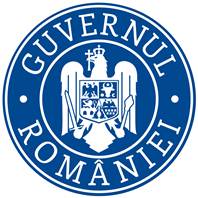 ROMÂNIAMINISTERUL SĂNĂTĂȚIIDIRECȚIA POLITICI DE RESURSE UMANE ÎN SĂNĂTATEStrada Bodești, nr. 1, sector 2, cod 022432, București, ROMÂNIA, e-mail: crusp@ms.roStrada Bodești, nr. 1, sector 2, cod 022432, București, ROMÂNIA, e-mail: crusp@ms.ro